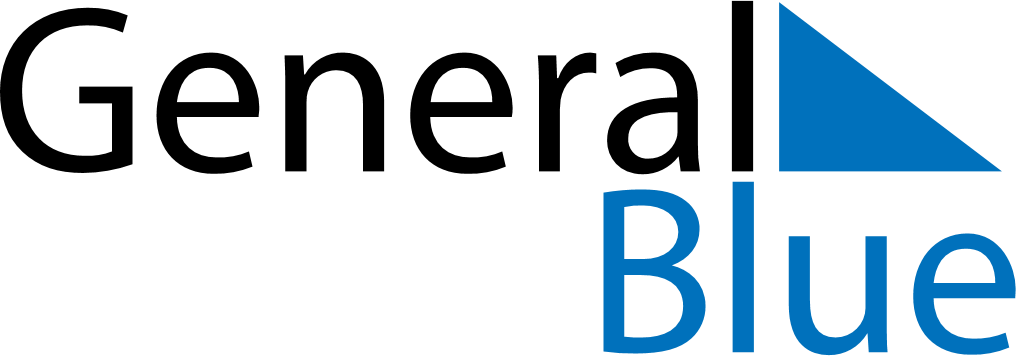 2019 - Q2Denmark 2019 - Q2Denmark 2019 - Q2Denmark 2019 - Q2Denmark 2019 - Q2Denmark 2019 - Q2Denmark AprilSUNMONTUEWEDTHUFRISATApril123456April78910111213April14151617181920April21222324252627April282930AprilMaySUNMONTUEWEDTHUFRISATMay1234May567891011May12131415161718May19202122232425May262728293031MayJuneSUNMONTUEWEDTHUFRISATJune1June2345678June9101112131415June16171819202122June23242526272829June30Apr 18: Maundy ThursdayJun 9: PentecostApr 19: Good FridayJun 10: Whit MondayApr 21: Easter SundayApr 22: Easter MondayMay 1: Labour DayMay 12: Mother’s DayMay 17: Prayer DayMay 30: Ascension DayJun 5: Constitution Day